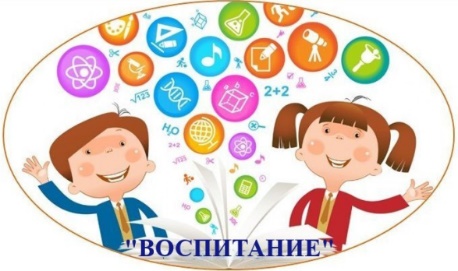 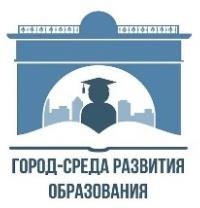                                                АДМИНИСТРАЦИЯ г. УЛАН-УДЭ                                                  КОМИТЕТ ПО ОБРАЗОВАНИЮ                                             МУНИЦИПАЛЬНОЕ КАЗЕННОЕ УЧРЕЖДЕНИЕ        ЦЕНТР МОНИТОРИНГА И РАЗВИТИЯ ОБРАЗОВАНИЯМуниципальное бюджетное дошкольное образовательное учреждение детский сад №5 «Хрусталик» г. Улан-Удэ670004, Республика Бурятия, г. Улан-Удэ, ул. Новгородская д. 8, телефон 8(3012)26-65-00, e-mail: hrustal2008@list.ruПРОГРАММА ADVICE-ТУРА МУНИЦИПАЛЬНОЙ ИННОВАЦИОННОЙ ПЛОЩАДКИ "СЕТЕВОЕ ВЗАИМОДЕЙСТВИЕ КАК РЕСУРС ПОВЫШЕНИЯ КАЧЕСТВА ДОШКОЛЬНОГО ОБРАЗОВАНИЯ. ВОСПИТАТЕЛЬНЫЙ АСПЕКТ":«Социальное направление программы воспитания»Сроки проведения: 26 января 2022г. (с 13:00-15:00)Место проведения: платформа ZOOM: https://us02web.zoom.us/j/82046166283?pwd=VUVibVJjTWpXUk5PeHNLN2l5cFZrZz09Идентификатор: 820 4616 6283Код доступа: 309661№ВремяТема:Выступающие:1.13.00–13.05Вступительное слово.Котоманова Алла Александровна, начальник дошкольного отдела Комитета по Образованию Администрации г. Улан-Удэ;2.13.05 - 13.10 Вступительное словоДавыдова Ирина Дашиевна, руководитель отдела развития и сопровождения образования ЦМРО.3.13:10 -13:15«Социальное направление программы воспитания».Романовская Марина Сергеевна, заведующий МБДОУ детский сад №5 «Хрусталик».4.13:15–13:22«Преемственность – как сотрудничество, развитие, укрепление, активизация детско-родительских отношений».Лобыкина Ирина Ивановна, учитель-логопед МБДОУ детский сад №5 «Хрусталик».5.13:22–13:29«Семья. Генеалогическое древо семьи».Фикс Галина Геннадьевна, воспитатель МБДОУ детский сад №29 «Искорка».6.13:29 -13:36«Секреты успешной работы с родителями».Пещерская Светлана Ивановна, Похолкова Татьяна Анатольевна, воспитатели МБДОУ №72 «Аленушка».7.13:36 -13:43«Моделирование игрового пространства ДОО для успешного приобщения детей дошкольного возраста к семейным ценностям».Артемьева Людмила Ивановна, воспитатель МАДОУ «ЦРР-Детский сад №91 «Строитель».8.13:43-13:50«Детский сад – важная среда зарождения дружбы».Гелаева Оксана Андрашидовна, педагог-психолог, Гусакова Елена Николаевна, воспитатель МБДОУ №67 «Подснежник».9.13:50-13:57«Использование Спартианских игр для духовного и физического оздоровления детей в современном ДОУ».Покацкая Татьяна Александровна, воспитатель, МАОУ «СОШ 38 г. Улан-Удэ» дошкольные группы.10.13:57- 14:04 «Семейные ценности и межкультурная коммуникация». Черноярова Ирина Сергеевна, воспитатель, Эрдынеева Сэлмэг Этигеловна, учитель бурятского языка МБОУ детский сад №58 «Золушка».11.14:04 -14:11«Вся семья вместе, так и душа на месте»..Старикова Людмила Александровна, воспитатель, МАДОУ детский сад №51.12.14:11-14:18«Реализация долгосрочного проекта «Моя семья».Чойнжурова Екатерина Викторовна, воспитатель, МБДОУ детский сад №143 «Золотая рыбка».13.14:18- 14:28Экспертная оценка.Лопсонова Зинаида Баторовна, к.п.н., доцент Бурятского Государственного Университета им. Доржи Банзарова.14.14:28-14:38Экспертная оценка.Карпова Раиса Иннокентьевна, старший преподаватель кафедры педагогики и психологии детства ГАУ ДПО РБ «БРИОПП».15.14:38-15:00Рефлексия: свободный микрофон.Желибо Марина Анатольевна – аналитик ЦМРО Комитета по образованию администрации г. Улан-Удэ.